                                                                                                                       	Westfield High School 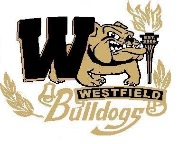 FAIRFAX COUNTY PUBLIC SCHOOLS                                                                                        	4700 Stonecroft Boulevard                                                                                                                                                    	              Chantilly, Virginia  20151Westfield HS AP Exam Attendance FormStudent:__________________________________________________________________________Parent(s) Name(s):__________________________________________________________________Home phone number________________________________________________________________Alternate parent(s) phone number(s)____________________________________________________If your student plans to leave early or arrive late to school on the student’s scheduled exam date, please circle the exams that apply:Parent’s signature:__________________________________________________________________Student’s signature:_________________________________________________________________THIS FORM MUST BE RETURNED TO THE STUDENT’S SUBSCHOOL BY Friday, APRIL 27 2017 -- NO EXCEPTIONS! YOUR STUDENT WILL BE UNEXCUSED IF THEY ARRIVE LATE PRIOR TO THE EXAM OR LEAVE EARLY FOLLOWING THE EXAM WITHOUT SUBMITTING THIS FORM.***Students are responsible for material and assignments missed. It is the responsibility of the student to make arrangements with his or her teacher(s) regarding missed work.***Date7:45 AM Student Arrival11:45 AM Student ArrivalMonday, May 7ChemistrySpanish LiteraturePsychologyTuesday, May 8Spanish Language and CulturePhysics 1: Algebra-BasedWednesday, May 9English Literature and CompositionJapanese Language and CulturePhysics 2- Algebra-BasedThursday, May 10United States Government and PoliticsEnvironmental ScienceFriday, May 11German Language and CultureUnited States HistoryStudio Art (portfolios due)Monday, May 14BiologyMusic TheoryPhysics C: MechanicsPhysics C: Electricity and Magnetism (2:30 p.m.)Tuesday, May 9Calculus ABCalculus BCFrench Language and CultureComputer Science AWednesday, May 10English Language and CompositionMacroeconomicsThursday, May 11Comparative Government and PoliticsWorld HistoryStatisticsFriday, May 12MicroeconomicsHuman Geography